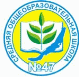  Министерство образования и науки РБМКУ «Комитет по образованию Администрации г.Улан-Удэ»МАОУ «Средняя общеобразовательная школа № 47 г.Улан-Удэ»670042, г.Улан-Удэ, 				 ул.Калашникова,12 				 тел/факс 45-02-32,55-63-23e-mail: school47@inbox.ruОб организации обучения с 21.09.2020г      На основании п.3.1. Протокола Республиканского оперативного штаба по решению вопросов, связанных с угрозой распространения короновирусной инфекции от 18.09.2020г., приказа Комитета по образованию г.Улан-Удэ № 716 от 18.09.2020г. ПРИКАЗЫВАЮ:Перевести учащихся 1г, 3е, 4е, 6, 7, 8 классов (30, 45%) на дистанционное обучение с 22.09.2020 г. по 05.10.2020 г.Организовать дистанционное обучение в соответствии с Порядком применения организациями, осуществляющими образовательную деятельность, электронного обучения, дистанционных образовательных технологий при реализации образовательных программ, утвержденным приказом Минобрнауки России от 23.08.2017г № 816, используя общедоступные федеральные и иные образовательные онлайн- платформы.Ограничить проведение массовых мероприятий, в том числе деловых, спортивных, культурных и развлекательных.При организации дистанционного обучения необходимо соблюдать нормы СанПиН 2.4.2.2821-10 «Санитарно-эпидемиологические требования к условиям и организации обучения в общеобразовательных организациях», Санитарно-эпидемиологические правила 3.1.3597-20 «Профилактика новой короновирусной инфекции», СП 3.1/2.4.3598-20 «Санитарно-эпидемиологические требования к устройству, содержанию и организации работы образовательных организаций и других объектов социальной инфраструктуры для детей и долодежи условиях распространения новой коронавирусной инфекции (CОVID-19).Классным руководителям провести информирование детей, родителей (законных представителей)  об организации обучения в очно-дистанционной форме с 21 сентября 2020г.Обеспечить контроль за заполнением в ежедневном режиме электронного журнала с 21 сентября до особого распоряжения с указанием форм обучения- дистанционная, очная.Провести мониторинг учащихся на наличие возможностей обучаться в домашних условиях дистанционно  в срок 22 сентября 2020г. При отсутствии возможностей ученика получать образование дистанционно, организовать образовательных процесс в дистанционной форме с использованием средств мобильной связи, электронного журнала, материалов на бумажных носителях.                   Директор школы:                            Т.М.Трофимова